 EINDSTANDEN KAMPIOENSCHAPPEN SAMENSPEL 2023KAMPIOENSCHAP INTERNATIONAAL QUINTET(Rekkem-Ruiselede en Wingene)LEIE FONDTROFEE 2023(Samenspel Rekkem-Ruiselede en Wingene)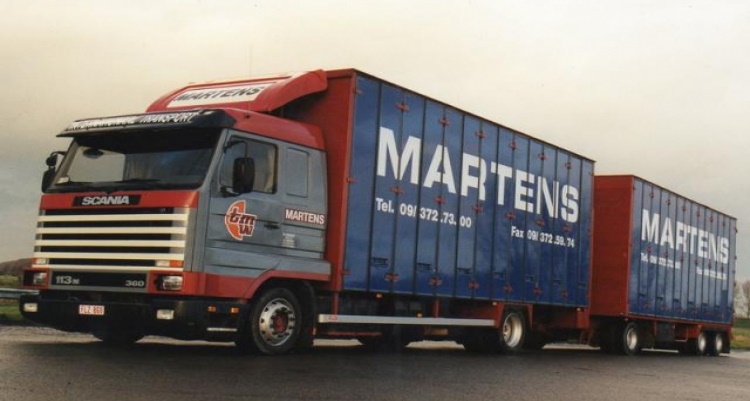 1BRACKE Frederik,Waregem1279,5359€2002MESSIAEN Leon,Grammene12235,06411503MEERSCHAERT Koen,Moerkerke101004MAROY Geert,Heestert9107,8971755DECABOOTER Luc,Harelbeke9134,8877756BARBULESCU Nicu,Zwevezele9143,7574507VAN DE RIVIERE Marc,Nevele9155,7591508INJON-VANRIE,Beernem891,947650EVVERSCHOOT Joël,Ingelmunster8113,2071EVMARTENS Dirk,Deinze8174,10291EVERAERT Frederik,Aarsele24295,2503€2502MAROY Geert,Heestert211503ALLY Norbert,Aarsele18232,20541004VERSCHOOT Joël,Ingelmunster18251,6744755VERHEYE Rino,Aalbeke16241,6253756DEBACKER Chris,Beveren-Leie16261,4325507WYBO,Marc,Harelbeke15508DE SAER Antoine en Rudi,Ruiselede13509WILDEMAUWE Jacques,Beernem12208,82985010VANDEMAELE Wilfried,Heule12238,968550